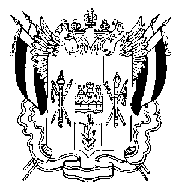 ТЕРРИТОРИАЛЬНАЯ  ИЗБИРАТЕЛЬНАЯ  КОМИССИЯГОРОДА НОВОЧЕРКАССКА РОСТОВСКОЙ ОБЛАСТИПОСТАНОВЛЕНИЕ от  22  июля 2019 г. 		   г. Новочеркасск		    	     № 93-6В соответствии с пунктом 10 статьи 24, статьей 57 Федерального закона от 12.06.2002 № 67-ФЗ «Об основных гарантиях избирательных прав 
и права на участие в референдуме граждан Российской Федерации»,                статьей 44 Областного закона от 12.05.2016 №  525-ЗС «О выборах 
и референдумах в Ростовской области»Территориальная избирательная комиссия города Новочеркасска ПОСТАНОВЛЯЕТ:1. Изготовить информационные плакаты о зарегистрированных кандидатах в депутаты Городской Думы города Новочеркасска шестого созыва по одномандатному избирательному округу № 5 в количестве 18 (восемнадцать) штук.2. Председателю Территориальной избирательной комиссии 
Княжанскому Е.Е. заключить договор на изготовление информационных плакатов   о зарегистрированных кандидатах в депутаты Городской Думы города Новочеркасска шестого созыва по одномандатному избирательному округу № 5 в пределах сметы расходов.3. Разместить настоящее постановление на сайте Территориальной избирательной комиссии города Новочеркасска 
в информационно-телекоммуникационной сети «Интернет».4. Контроль за исполнением настоящего постановления возложить 
на председателя Территориальной избирательной комиссии Княжанского Е.Е.Председатель комиссии						Е.Е. КняжанскийСекретарь комиссии                                                                  И.В. КовалеваО количестве изготавливаемых информационных плакатов                                о зарегистрированных кандидатах                     в депутаты Городской Думы города Новочеркасска шестого созыва по одномандатному избирательному округу № 5